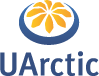 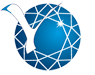 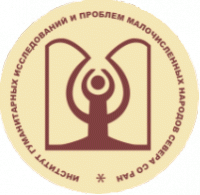 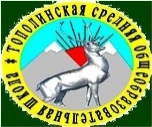 University of the ArcticMinistry of Education and Science of the Russian FederationM.K. Ammosov North- Eastern Federal UniversityInstitute for Humanitarian Studies and Problems of Indigenous Peoples of the NorthTopolinskaya secondary school of the Republic of Sakha (Yakutia)March 20-23, 2018conductTHE INTERNATIONAL METHODOLOGICAL SEMINAR"Teaching languages and literature of indigenous peoples of the North and the Arctic"The seminar will be held in Topolinskaya secondary school of Topolinoye settlement, Tompon region, Republic of Sakha (Yakutia), Russia.The aim of the seminar is to attract students to the scientific and pedagogical activities of the students; to promote the modernization of the content and technology of teaching the native languages, literature and culture of the indigenous peoples of the North; to unite the efforts of researchers and scholars in the field of linguistics, literary criticism, ethno linguistics, ethno pedagogy, linguistic folklore; to intensify the exchange of experience in the field of research and teaching of languages ​​and literature of endangered peoples of the North and the Arctic. Participation in the seminar is free of charge.For registration, please, send the application for participation until January 20, 2018. Your participation will be confirmed within a few days, more detailed information will be sent by e-mail. Please note that all delegates interested in participating in the seminar and needing a visa to enter the Russian Federation will be assisted in obtaining an official invitation by filling out an application and sending it along with a copy of their passport to the following e-mail address: mirgilan@gmail.comReports and presentations for the speech are accepted until February 27, 2018. We will be grateful if you share this information with your colleagues. More detailed information can be obtained from Antonina Afanasyevna Vinokurova, tel. 89241708991Following the results of the International Methodological Seminar, it is planned to issue an electronic manual to help teachers of native languages ​​and literature.Application formApplicationTo participate in theINTERNATIONAL METHODOLOGICAL SEMINAR"Language and Literature Training of Indigenous Peoplesof the North and the Arctic".Full NameForm of participationPlace of workPositionAcademic degreeTopic of the speechCountryCityContact detailsE mail addressPreferred language